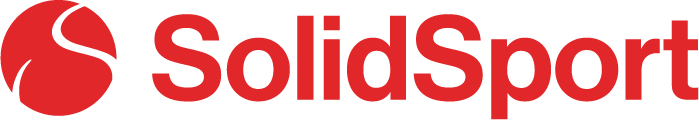 DescriptionAmountÁ priceSumPay Per View revenue1,00100,00 EUR 100,00 EURAmount ex. VATAmount ex. VAT100,00 EURTotal VATTotal VAT00.00 EURSum to paySum to pay1 00,00 EUR